Aktivitetskalender april 2014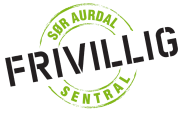 DatoAktivitetKlokkenHvorMerknader1Datakafe m/ lunch11.00-13.00Fossvang2Aktivitetstilbud m/Middags-servering11.0013.00Hedalsheimen2Ungdomsklubb18.00-21.00Fossvang3Leksehjelp m/Mat14.00-15.00Fossvang3Aktivitetstilbud m/Middags-servering11.0013.00SolbrautBringe-tjeneste fra Reinli 3Seniordans18.30Fossvang4Utleie SAUS13.00-14.00Fossvangdans6Søndagskaffe16.30Hedalsheimen7Kaffekroken11.00SolbrautRøde kors besøkstjeneste7 Sangkveld18.00-20.30FossvangMiljøtjenesten8Datakaffe m/Lunch11.00-13.00Fossvang8Leksehjelp14.00-15.00Begnadalen skole8Verdighet i Valdres16.30-19.00Plassen, Vestre Slidre9Aktivitetstilbud m/Middagsservering11.0013.00Hedalsheimen9Ungdomsklubb18.00-21.00Fossvang10Aktivitetstilbud m/Middagsserveri11.0013.00SolbrautBringe-tjeneste Reinli til Bagn10Leksehjelp m/mat14.00-15.00Fossvang10Seniordans18.30Fossvang11SAUS13.00-14.00FossvangDans13Søndagskaffe16.30Hedalsheimen22Datakafe m/Lunch11.00-13.00Fossvang22Leksehjelp14.00-15.00Begnadalen skolefg23Aktivitetstilbud m/Middags-servering11.0013.00Hedalsheimen23Ungdomsklubb18.00-21.00Fossvang24Leksehjelp m/mat14.00-15.00Fossvang24Aktivitetstilbud m/Middagsservering11.0013.00SolbrautBringe-tjeneste fra Reinli og Begnadalen24Seniordans18.30Fossvang25Fest i Solskinnskl18.00FossvangVangstein`s spiller27Søndagskaffe16.30Hedalsheimen28Kaffekroken11.00SolbrautRøde kors besøkstjeneste28Hlf19.00-FossvangStyremøte29Leksehjelp14.00-15.00Begnadalen skole29Datakafe m/Lunch11.00-13.00Fossvang30Ungdomsklubb18.00-21.00Fossvang